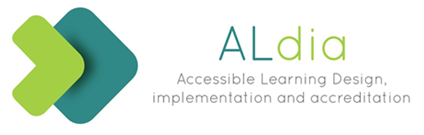 ΔΩΡΕΑΝ ΕΚΠΑΙΔΕΥΤΙΚΟ ΠΡΟΓΡΑΜΜΑ ΓΙΑ ΕΚΠΑΙΔΕΥΤΕΣΑν ψάχνεις για μία νέα και συναρπαστική εμπειρία,κάνε τώρα την αίτησή σου στο εκπαιδευτικό πρόγραμμα ALdia!Το εκπαιδευτικό πρόγραμμα ALdia αποτελείται από οκτώ ενότητες κατάρτισης, τις εργασίες αξιολόγησης και τις εξετάσεις στο τέλος κάθε ενότητας. Ο 2ος κύκλος μαθημάτων ξεκινά τον Φλεβάρη έως και τέλος Απριλίου! Η συμμετοχή & η παρακολούθηση είναι εντελώς ΔΩΡΕΑΝ!Κάνε την αίτηση σου έγκαιρα ΕΔΩ:http://moodle.aldia-project.eu/login/signup.phpΓια περισσότερες πληροφορίες μπορείτε να επικοινωνείτε 10:00-17:00 στο 2103306086 (εσωτ: 215).       Ενότητες1. Εισαγωγή στην Αναπηρία2. Δεξιότητες για Εκπαίδευση Ειδικών Αναγκών3. Προσβάσιμο Μάθημα ή Σχεδιασμός Προγράμματος4. Προσβάσιμες Διαλέξεις, Σεμινάρια και Ιδιαίτερα Μαθήματα5. Προσβάσιμη Συνεργατική Μάθηση και Μαθήματα Πρακτικής6. Προσβάσιμο Υλικό Ηλεκτρονικής Μάθησης7. Προσβάσιμες Εξετάσεις και Αξιολόγηση8. Προσβάσιμες τοποθετήσεις, σπουδές στο εξωτερικό και εκπαιδευτικές εκδρομές